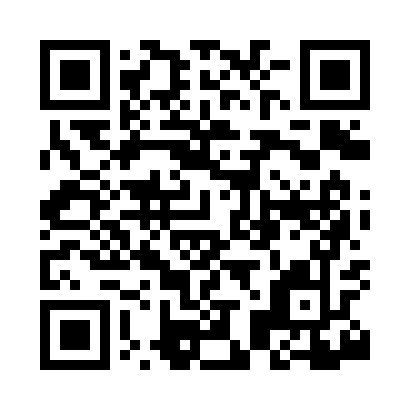 Prayer times for Vastus, Missouri, USAMon 1 Jul 2024 - Wed 31 Jul 2024High Latitude Method: Angle Based RulePrayer Calculation Method: Islamic Society of North AmericaAsar Calculation Method: ShafiPrayer times provided by https://www.salahtimes.comDateDayFajrSunriseDhuhrAsrMaghribIsha1Mon4:195:471:064:578:249:522Tue4:195:481:064:578:249:523Wed4:205:481:064:578:249:524Thu4:215:491:064:578:239:525Fri4:215:491:064:578:239:516Sat4:225:501:074:578:239:517Sun4:235:501:074:578:239:508Mon4:245:511:074:588:229:509Tue4:245:521:074:588:229:4910Wed4:255:521:074:588:229:4911Thu4:265:531:074:588:219:4812Fri4:275:531:074:588:219:4813Sat4:285:541:084:588:219:4714Sun4:295:551:084:588:209:4615Mon4:305:551:084:588:209:4516Tue4:305:561:084:588:199:4517Wed4:315:571:084:588:199:4418Thu4:325:581:084:588:189:4319Fri4:335:581:084:588:179:4220Sat4:345:591:084:588:179:4121Sun4:356:001:084:588:169:4022Mon4:366:011:084:588:159:3923Tue4:376:011:084:588:159:3824Wed4:386:021:084:588:149:3725Thu4:406:031:084:578:139:3626Fri4:416:041:084:578:129:3527Sat4:426:041:084:578:129:3428Sun4:436:051:084:578:119:3329Mon4:446:061:084:578:109:3230Tue4:456:071:084:578:099:3131Wed4:466:081:084:568:089:29